Вторая годовщина  воссоединения Крыма с  Россией.     Во вторую годовщину воссоединения Крыма с Россией, члены волонтерского движения «Перспективы» Иванков Кирилл, Медведев Марк, во главе с министром по патриотическому воспитанию Егоровой Софией и Натальей Михайловной Поповой специалистом  по молодежной политике Цимлянского района  пришли с визитом в Цимлянскую школу-интернат.    Встретившись с воспитанниками 7-х, 8 классов обсудили вопросы и высказали своё мнение по данной теме: Что принесло  России присоединение Крыма пользу или вред ?Какие вызывают ассоциации с ощущением «Крым наш» и понятие «Русская земля» ?Поддерживают ли решение о присоединении Крыма к России.После серьезной  беседы,  волонтеры провели  тренинги , и поиграли в  ролевые  игры.Ребятам школы-интерната очень понравилась такая встреча с  волонтерами  и они пригласили   приходить с подобными темами в гости почаще.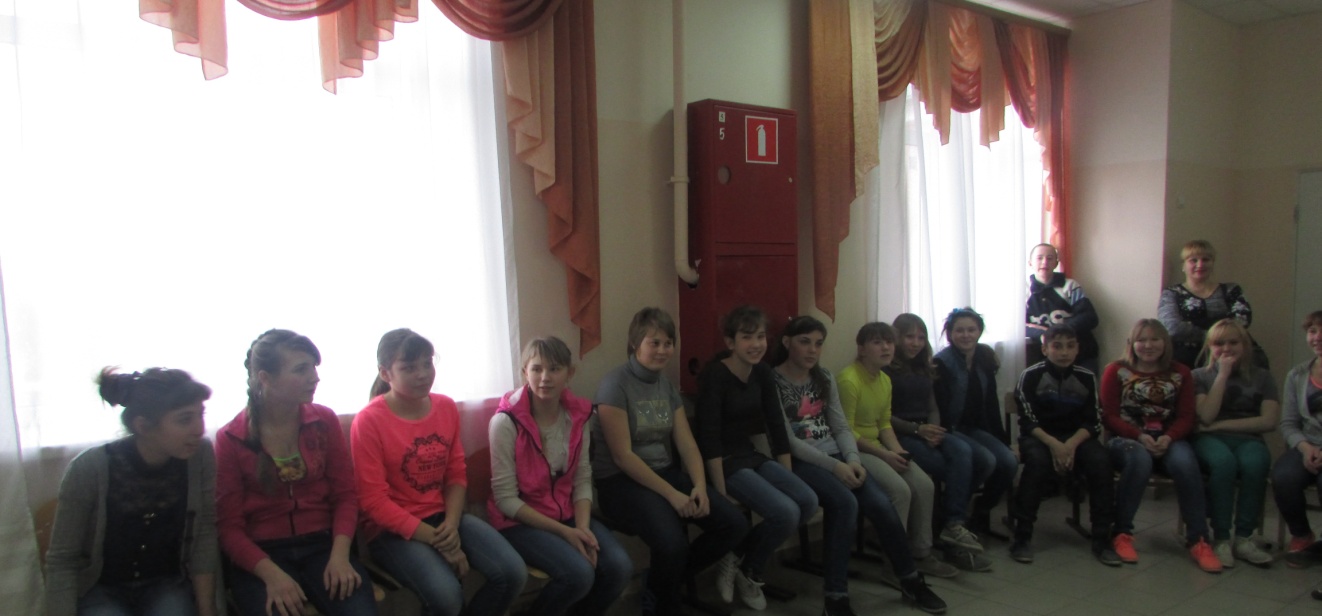 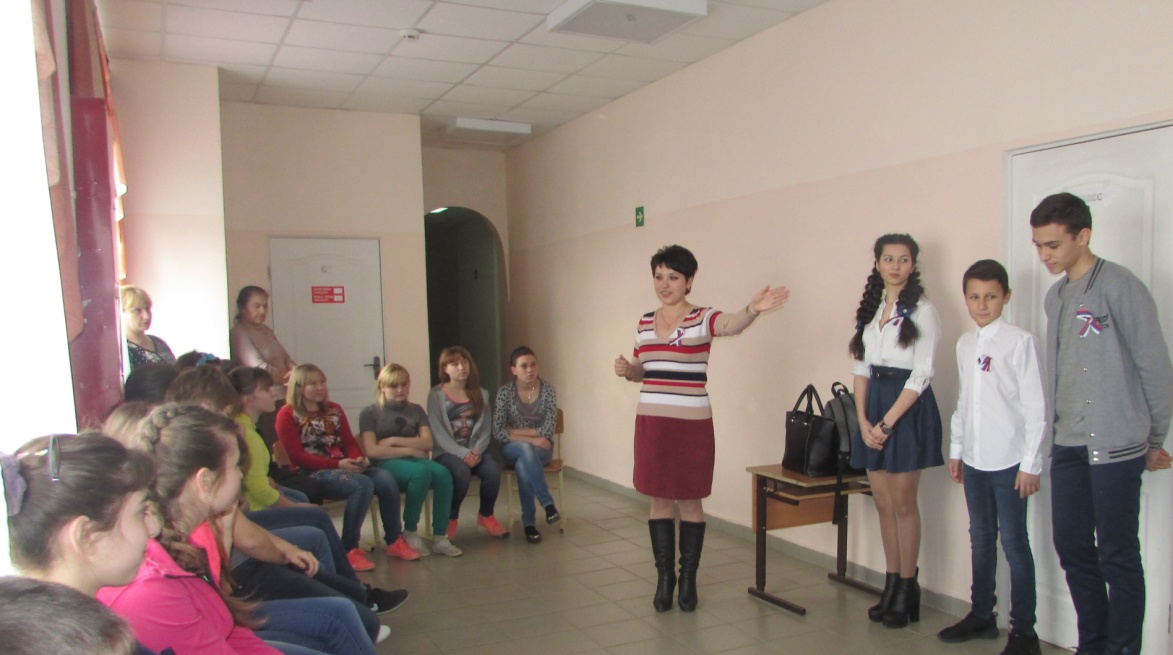 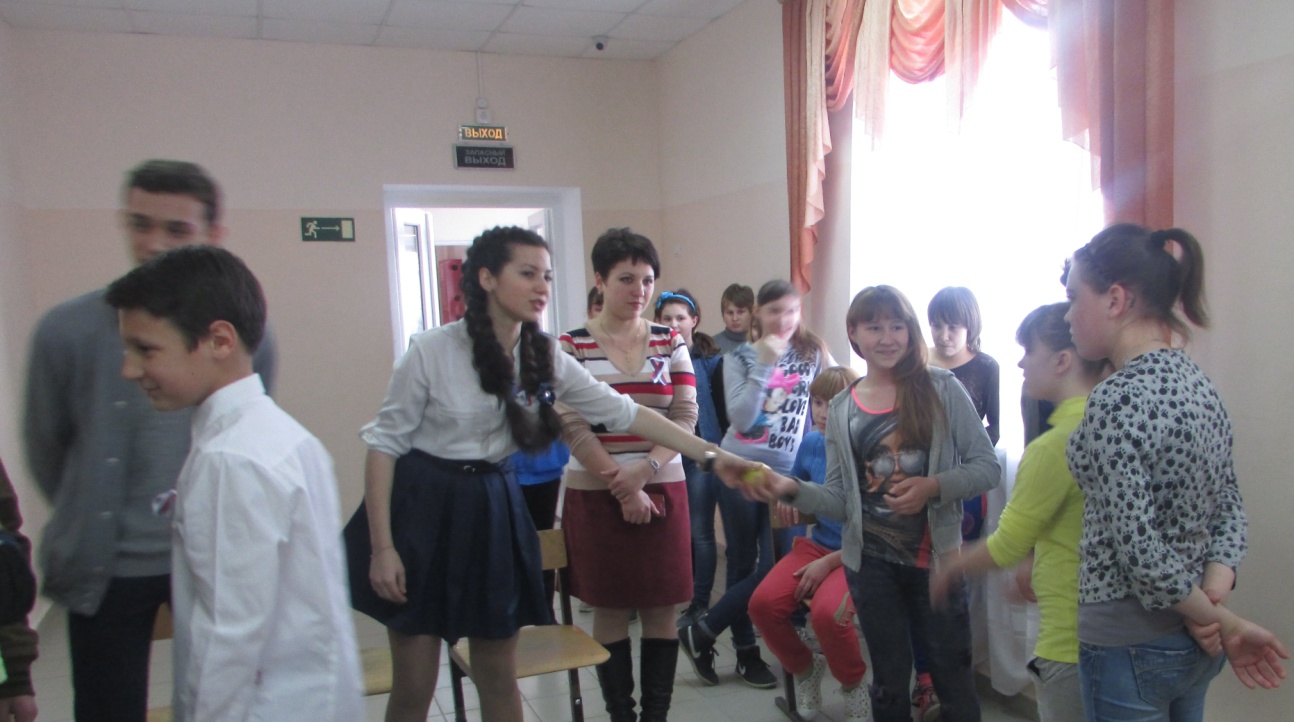 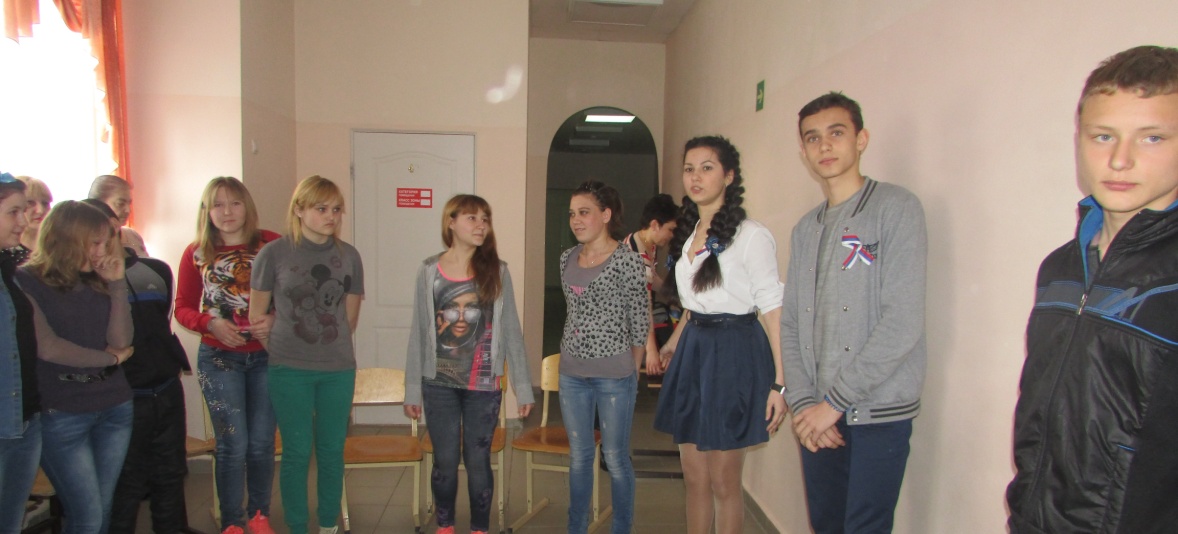 